Publicado en  el 09/09/2016 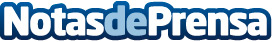 Càritas i Governació col·laboraran a Catalunya per a fer programes socials d'habitatgeDatos de contacto:Nota de prensa publicada en: https://www.notasdeprensa.es/caritas-i-governacio-col-laboraran-a-catalunya Categorias: Cataluña http://www.notasdeprensa.es